ПРОЕКТҠ а р а р                                                                                         р е ш е н и еО реализации федеральных и республиканских программ на территории сельского поселения Юмашевский сельсовет Чекмагушевский район Республики Башкортостан    Заслушав и обсудив информацию главы сельского поселения, Совет сельского поселения  Юмашевский сельсовет муниципального района Чекмагушевский район Республики Башкортостан РЕШИЛ:1. Информацию главы сельского поселения Юмашевский сельсовет муниципального района Чекмагушевский район Республики                                   Салимгареевой Р.Х.  принять к сведению.Глава сельского поселения                               Р.Х. Салимгареевас. Юмашево___ ноября 2020 года.№____БАШҠОРТОСТАН  РЕСПУБЛИКАҺЫСАҠМАҒОШ  РАЙОНЫ муниципаль районЫНЫҢ  ЙОМАШ АУЫЛ СОВЕТЫ АУЫЛ    БИЛӘмӘҺЕ СОВЕТЫ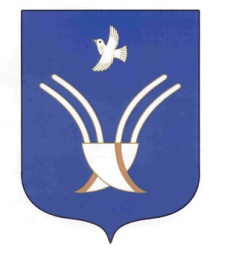 Совет сельского поселенияЮМАШЕВСКИЙ СЕЛЬСОВЕТмуниципального района Чекмагушевский район Республики Башкортостан